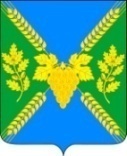 АДМИНИСТРАЦИЯ МОЛДАВАНСКОГО СЕЛЬСКОГО ПОСЕЛЕНИЯ КРЫМСКОГО РАЙОНАПОСТАНОВЛЕНИЕот  01.12.2016                                                                                                                         № 352село МолдаванскоеО внесении изменений в постановление администрации Молдаванского сельского поселения Крымского района от  25 февраля 2016 года № 46 «Об утверждении административного регламента по предоставлению муниципальной услуги «Предоставление в аренду без проведения торгов земельного участка, который находится в государственной или муниципальной собственности, на котором расположен объект незавершенного строительства»Руководствуясь протестом Крымской межрайонной прокуратуры от 17 ноября 2016 года № 7-02-16/10581, в целях приведения установленного административного регламента предоставления муниципальной услуги предоставление в аренду без проведения торгов земельного участка, который находится в государственной или муниципальной собственности, на котором расположен объект незавершенного строительства, в соответствие с федеральным законодательством, п о с т а н о в л я ю:1. Внести в постановление администрации Молдаванского сельского поселения Крымского района от  25 февраля 2016 года № 46 «Об утверждении административного регламента по предоставлению муниципальной услуги «Предоставление в аренду без проведения торгов земельного участка, который находится в государственной или муниципальной собственности, на котором расположен объект незавершенного строительства»следующие изменения:1) раздел «Исчерпывающий перечень оснований для отказа в предоставлении муниципальной услуги» административного регламента дополнить подпунктом 2.22.26 следующего содержания:«2.22.26. в случае, если объект незавершенного строительства расположен на земельном участке, находящемся в государственной или муниципальной собственности, и право собственности на указанный объект зарегистрировано до 01 марта 2015 года или такой земельный участок предоставлен до 01 марта 2015 года в аренду, если ранее такой земельный участок предоставлялся любому из предыдущих собственников указанного объекта незавершенного строительства;»;2) пункт 2.39 раздела «Требования к помещениям, в которых предоставляются муниципальные услуги, к залу ожидания, местам для заполнения запросов о предоставлении муниципальной услуги, информационным стендам с образцами их заполнения и перечнем документов, необходимых для предоставления муниципальной услуги» административного регламента изложить в следующей редакции:«2.39.Для обслуживания заявителей с ограниченными физическими возможностями помещения, в которых предоставляется муниципальная услугаоборудуются с учетом требований доступности для инвалидов всоответствии с действующим законодательством Российской Федерации о социальной защите инвалидов, и обеспечиваются:условия для беспрепятственного доступа к объекту, на котором организовано предоставление услуг, к местам отдыха и предоставляемым услугам;возможность самостоятельного передвижения по территории объекта, на котором организовано предоставление услуг, входа в такой объект и выхода из него, посадки в транспортное средство и высадки из него, в том числе с использованием кресла-коляски;сопровождение инвалидов, имеющих стойкие расстройства функции зрения и самостоятельного передвижения, и оказание им помощи на объекте, на котором организовано предоставление услуг;надлежащее размещение оборудования и носителей информации, необходимых для обеспечения беспрепятственного доступа инвалидов к объекту и предоставляемым услугам с учетом ограничений их жизнедеятельности;допуск на объект, на котором организовано предоставление услуг, собаки-проводника при наличии документа, подтверждающего ее специальное обучение и выдаваемого в порядке, установленном законодательством Российской Федерации;оказание работниками органа (учреждения), предоставляющего услуги населению, помощи инвалидам в преодолении барьеров, мешающих получению ими услуг наравне с другими органами.». 2. Настоящее постановление подлежит обнародованию и размещению на официальном сайте администрации Молдаванского сельского поселения Крымского района в сети Интернет.3.  Постановление вступает в силу со дня его официального обнародования.Глава Молдаванского сельского поселенияКрымского района 					                        А.В.Улановский